 Year 6 Computing Spring 2 Year 6 Computing Spring 2 Year 6 Computing Spring 2What should I already know?What am I going to learn in this unit?Vocabulary I need to knowI know that some apps have permissionsI can explain what app permissions are I can give examples of app permissions from apps I useI know privacy on apps can be increasedI can explain how to increase privacy on appsI know how to adjust privacy settingsI can explain why privacy settings are requiredI know there are a variety of applications to use in technology I can select a specific application to demonstrate learning I can format text to suit a purpose I can publish documents to suit audience and purpose I can design and write a programme for a specific outcomeI can use a variable that I have created in a gameDigital Literacy:I know what online media is I know that online media can be used to influence I know how online media can shape our ideas about identity I know the meaning of gender messages I know online media can be used to shape ideas of gender messages Information Technology: I can create a video using my skills of sound and effective features I can use green screen technologyI can use green screen technology to mask a video I can use spreadsheets to input data I can write a formula in a spreadsheet I can write a formula to solve maths challenges I can present data in a spreadsheet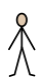 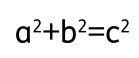 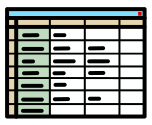 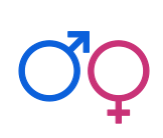 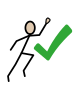 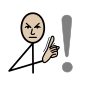 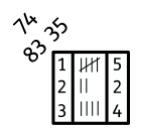 